FORMULIR KEBERATAN ATAS PERMOHONAN INFORMASINomor Permohonan:………………………….Yang bertandatangan di bawah ini, mengajukan permintaan informasi:Nomor Permohonan Informasi	:Tujuan Penggunaan Informasi 	:Informasi 				: Nama Pemohon 		: ……………………………………………………………Nomor KTP (sesuai KTP)*	: …………………………………………………………….Alamat Pemohon 		: …………………………………………………………….Nomor Telepon		: …………………………………………………………….Email				: …………………………………………………………….Pekerjaan			: …………………………………………………………….Institusi asal (bila ada)	: …………………………………………………………….B. TUJUAN MENGAJUAN KEBERATAN: …………………………………………..C. ALASAN MENGAJUKAN KEBERATAN**Permohonan ditolakInformasi berkala tidak disediakanPermintaan informasi tidak ditanggapiPermintaan informasi ditanggapi tidak sebagaimana yang dimintaPermohonan informasi tidak dipenuhiBiaya yang dikenakan tidak wajarInformasi yang disampaikan melebihi jangka waktu yang ditentukanSurabaya,…….…………………Petugas PPID							Pemohon Pengajuan Keberatan,………………………….……….				………..……………………….. *) Lampirkan Foto Copy KTP**) Centang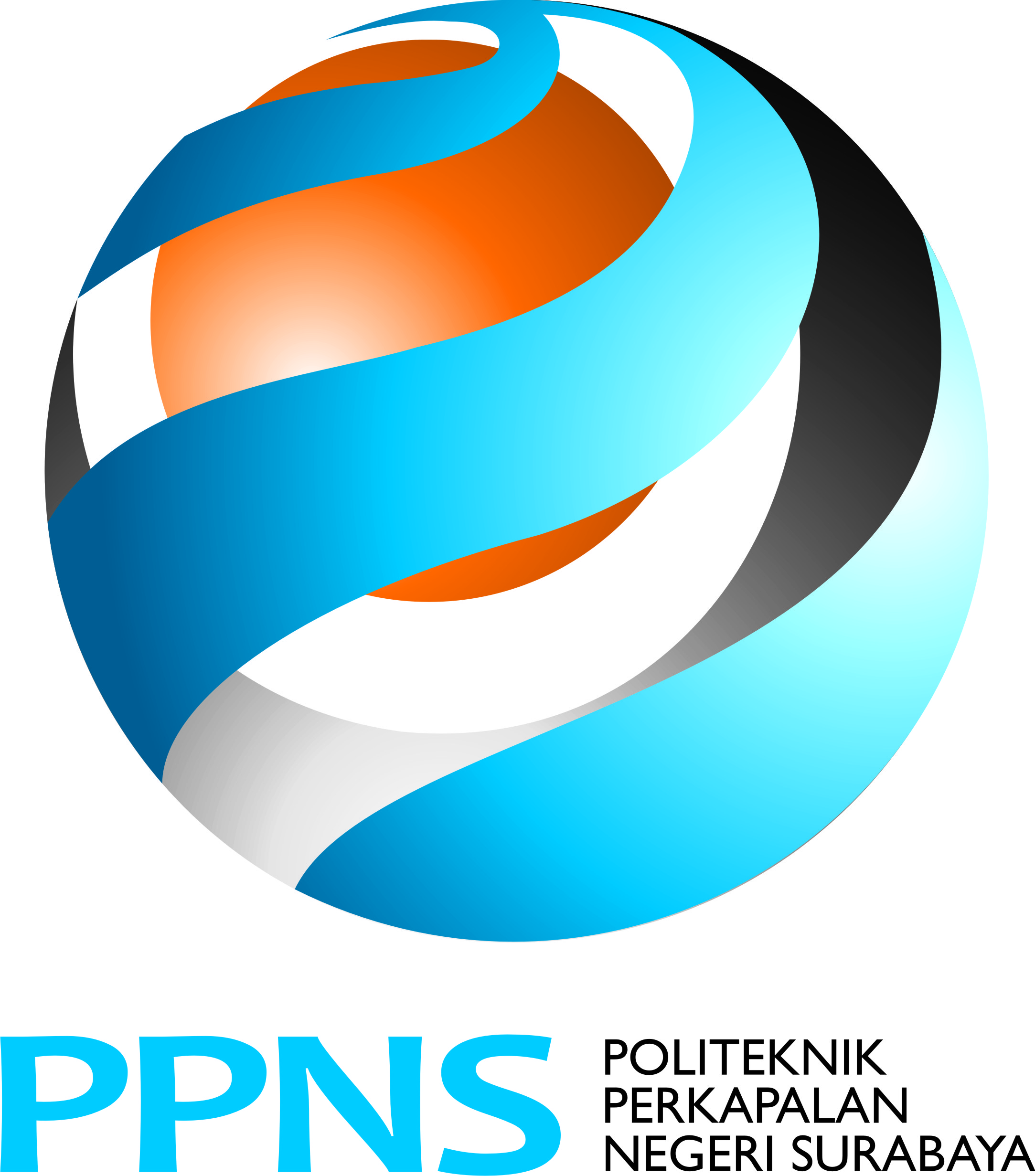 KEMENTERIAN PENDIDIKAN, KEBUDAYAAN, RISET, DAN TEKNOLOGI POLITEKNIK PERKAPALAN NEGERI SURABAYAJl. Teknik Kimia Kampus ITS, Keputih Sukolilo, Surabaya 60111Telp.(031) 5947186 Fax. (031) 5942887Laman: www.ppns.ac.id